                                      МБДОУ детский сад “Звездочка»                                  Село Криводановка Новосибирская областьКРАТКОСРОЧНЫЙ ТВОРЧЕСКИЙ ПРОЕКТ«ЗДРАВСТВУЙ, СКАЗКА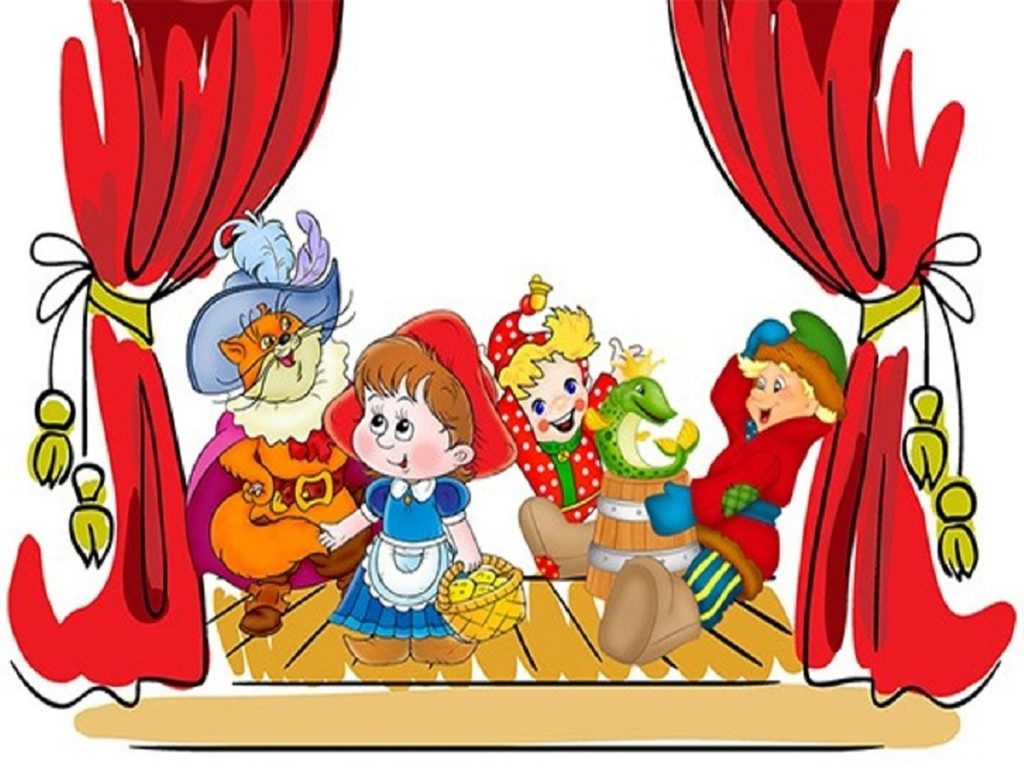   Подготовили:     Соченова Ю.А.Распаева Л.Ф.                                                                                        Актуальность темы.Сказка - необходимый элемент духовной жизни ребёнка. Входя в мир чудес и волшебства, ребёнок погружается в глубины своей души.   Русские народные сказки, вводя детей в круг необыкновенных событий, превращений, происходящих с их героями, выражают глубокие моральные идеи. Они учат доброму отношению к людям, показывают высокие чувства и стремления. К.И.Чуковский писал, что цель сказочника, и в первую очередь народного – «воспитать в ребенке человечность – эту дивную способность человека волноваться чужим несчастьям, радоваться радостям другого, переживать чужую судьбу, как свою».Встреча детей с героями сказок не оставит их равнодушными. Желание помочь попавшему в беду герою, разобраться в сказочной ситуации – всё это стимулирует умственную деятельность ребёнка, развивает интерес к предмету. В результате сопереживания у ребёнка появляются не только новые знания, но и самое главное - новое эмоциональное отношение к окружающему: к людям, предметам, явлениям. Из сказок дети черпают множество познаний: первые представления о времени и пространстве, о связи человека с природой, предметным миром.Дошкольники сталкиваются с такими сложнейшими явлениями и чувствами, как жизнь и смерть, любовь и ненависть; гнев и сострадание, измена и коварство. Форма изображения этих явлений особая, сказочная, доступная пониманию ребенка, а высота проявлений, нравственный смысл остаются подлинными, «взрослыми». Поэтому те уроки, которые дает сказка, — это уроки на всю жизнь и для больших, и для маленьких.Язык сказок отличается большой живописностью: в нем много метких сравнений, эпитетов, образных выражений, диалогов, песенок, ритмичных повторов, которые помогают ребенку запомнить сказку.Гипотеза.Мы предположили, что приобщение детей к сказке, совершенствует ум ребёнка, помогает овладеть речью, познавать окружающий мир, развивает  устойчивый интерес к сказке.  Образные, яркие выражения, сравнения, «сказочные» языковые средства способствуют развитию выразительности речи.Тип проекта.- Информационно-творческий - Кратковременный - Групповой. Методы.          Беседы, чтение, вопросы, рассматривание иллюстраций, игры-драматизации.Участники проекта.Дети средней группы, воспитатели, дети младшей группы.Обеспечение.Методическое:Евдокимова Е.С.» Технология проектирования в ДОУ «– М. «Сфера»,2006г.Русские народные сказки.Мордовские народные сказки.Запорожец А. Б. и др.» Эмоциональное развитие дошкольника; пособие для воспитателей детского сада.» -М. 1985 г.Михайлова А. Я. «Современный ребёнок и сказка: проблемы диалога» -М., 2002 г.Журнал «Дошкольное воспитание», №2, 1991, №4, 2007. Журнал «Ребёнок в детском саду» №4, 2007.  Инновации в логопедическую практику. Сост. О.Е. Громова. – М.,:ЛИНКА-ПРЕСС, 2008. Учимся, говорим, играем. Коррекционно-развивающая деятельность в ДОУ. Сост. Г.Н. Сергиенко. - Воронеж, 2006. Материально – техническое:Аудиозаписи.Театральные куклы.Художественная литература.Книжки – раскраски, картинки и иллюстрации с изображениями героев сказок.Цель проекта:- развитие устойчивого интереса к сказке как к произведению искусства;-  воспитание интеллектуально развитой личности, владеющей нормами культуры речевого общения.- раскрытие ценности совместного творчества детей и воспитателей в работе над сочинением своей сказки.                       Задачи проекта:
1. Коррекционно–образовательные: учить развивать сюжет, использовать «сказочные» языковые средства; формировать творческое рассказывание, умение раскрывать тему, подчинять свою сказку определённой (основной) мысли. 
2.Коррекционно–развивающие: развивать традиции семейного чтения. 
3. Коррекционно–воспитательные: создавать атмосферу эмоционального комфорта, взаимопонимания и поддержки; прививать умение прийти на помощь в трудную минуту.Этапы проекта:Этап -  Подготовительный (разработка проекта). (с 4.10.13 г. по 11.10.13 г.)- определение проблемы;- постановка цели, задач;- обсуждение проекта на родительском собрании с родителями. - обсуждение проекта с логопедом, музыкальным руководителем. - сбор информации, литературы, дополнительного материала.           - составление перспективного плана работы.Перспективный план.Пути реализации проекта:Пополнение содержания книжного уголка сказками разных жанров.Оформление уголка «В гостях у сказки»Организация выставки рисунков по мотивам сказок. Изготовление декораций к сказкам, костюмов сказочных героев, атрибутов. Содержание работы с детьми:Чтение разных сказок; Рисование детьми героев сказок.  Разучивание присказок, поговорок, пословиц о сказках, сказочных героях. Пересказ прочитанных сказок, их инсценирование. Самостоятельное составление сказок. Рассказывание сказок собственного сочинения. Иллюстрирование прочитанных сказок, сказок собственного сочинения. Рассматривание иллюстраций разных художников к сказкам. Загадки о сказках, героях сказок. Выполнение самостоятельных и совместно с родителями творческих работ. Театрализация сказки: «Кот, петух и лиса»      Содержание работы с родителями:Беседа с родителями «Знакомство с проектом». Домашние задания для родителей и детей (рисование иллюстраций к сказкам). Чтение сказок с детьми. Придумывание сказок с детьми. Помощь в пополнении книжного уголка сказками Этап – Исследовательский                    - работа по плану с детьми, родителями, педагогами.                     - выполнение проекта.Этап – Заключительный.        - театрализация сказки «Самая добрая сказка»        -  подведение итогов, анализ ожидаемого результата         - обобщение результатов работы, формулировка выводов          -составление рекомендаций.Игровая деятельность                      Дидактические игры: «Расскажи сказку по картинке», «Из какой я сказки?», «Помнишь ли ты эти стихи».  Кубики и пазлы по разным сказкам.Познавательное развитиеРассматривание иллюстраций с изображением героев сказок.Речевое развитие1) Занятие по сказкам «Лиса, заяц и петух», «Репка».2) Занятие по сказке «Заяц - хваста».3) Беседы с детьми о прочитанном.Ознакомление с художественной литературойЧтение и обсуждение сказок.Пересказ разных сказок.Театральная деятельностьЗанятие «Петя хвастался, смеялся, чуть лисе он не достался». Кукольный спектакль «Волшебный цветок».РисованиеЗанятие «Мой любимый сказочный герой».        Занятие «Петушок – золотой гребешок».АппликацияЗанятие «Платье для Золушки».Занятие «Сказочный домик».Работа с родителями1) Консультация «Приемы обучения детей рассказыванию»;2) Консультация «Знакомство со сказками». Помощь в изготовлении костюмов для спектакля «Кот, петух и лиса».                    